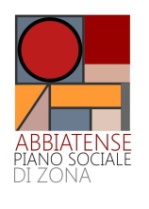 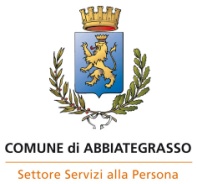 									Al Comune di ___________DOMANDA PER L’EROGAZIONE DELLE MISURE A FAVORE DELLE PERSONE CON DISABILITA’ GRAVE O IN CONDIZIONI DI NON AUTOSUFFICIENZA (DGR 5791/2021)Il sottoscritto:DATI ANAGRAFICI RICHIEDENTEIn qualità diBeneficiario;Appartenente alla famiglia del beneficiario;Tutore/Curatore/Amministratore di sostegno del beneficiario  (Decreto n. ________ del _______________ Tribunale di ____________________________)CHIEDE LA CONCESSIONE DELLA SEGUENTE MISURAa) Buono sociale mensile CAREGIVER FAMILIAREb) Buono sociale mensile per PERSONALE DI ASSISTENZAc) Buono sociale mensile PROGETTI DI VITA INDIPENDENTEPer la prima voltaIn rinnovo IN FAVORE DI:INFORMAZIONI RELATIVE AL BENEFICIARIO (se diverso dal richiedente)A tal fine, a conoscenza di quanto prescritto dagli art. 46 e 47 del D.P.R. 28/12/2000 n. 445 e s.m.i. sulla decadenza dei benefici eventualmente conseguiti sulla base di dichiarazioni non veritiere, e consapevole della decadenza dal beneficio e delle responsabilità penali previste dagli artt. 75 e 76 del medesimo DPR 445/2000 e s.m.i. nel caso di dichiarazione non veritiera e falsità negli attiDICHIARAdi aver preso visione dell’Avviso pubblico per l’accesso e l’erogazione delle misure a favore delle persone con disabilità grave o in condizioni di non autosufficienza (DGR 5791/2021);di possedere i requisiti richiesti dal sopra citato Avviso Pubblico;che il proprio nucleo familiare/nucleo familiare del beneficiario è composto da:barrare solo le voci interessate:per la richiesta del “Buono sociale caregiver familiare”, che l’assistenza del beneficiario al domicilio è svolta dal seguente caregiver familiare: Cognome ___________________ Nome______________ che nello stesso nucleo familiare è presente un altro richiedente la misura ex DGR 5791/2021:Cognome ___________________________Nome_________________________che  il beneficiario frequenta un’unità di offerta diurna sociosanitaria (es. CD/CDD/CDI) o sociale (CSE/SFA…)che il beneficiario è destinatario di altri servizi (SAD, pasto) o contributi erogati dall’Ente, se sì quali________________________________________________che  il beneficiario è destinatario della Misura Dopo di Noi per la seguente misura_____________________;che il beneficiario usufruisce di prestazioni integrative Home Care premium/ INPS HCPche il beneficiario usufruisce del Bonus per assistente familiare iscritto nel registro di assistenza familiare ex l.r. 15/2015 per un importo mensile pari a €______________che il beneficiario NON è destinatario del Voucher anziani e disabili (ex DGR 7487/2017 e DGR 2564/2019);che il beneficiario NON è destinatario della Misura B1 a favore delle persone con disabilità gravissima ex DGR 5791/2021);che il beneficiario NON beneficia del contributo Progetti vita indipendente – PRO.VIche  il beneficiario NON è preso in carico con la Misura RSA Aperta ex DGR 7769/2018;che il beneficiario NON usufruisce di prestazioni integrative Home Care premium/ INPS HCP con la prestazione prevalente.che il beneficiario ha la seguente attestazione ISEE - secondo le disposizioni del D.P.C.M. 159/2013 e relativi provvedimenti attuativi - in corso di validità al momento della presentazione della domanda:  VALORE ATTESTAZIONE ISEE ORDINARIO NUCLEO FAMILIARE ___________________VALORE ATTESTAZIONE ISEE PER PRESTAZIONI SOCIO SANITARIE __________________che il beneficiario in caso di non possesso dell’attestazione ISEE in corso di validità, la farà pervenire entro il 10 giugno 2022 pena l’inammissibilità della domanda;Che il beneficiario acconsente alla valutazione sociale/multidimensionale della propria situazione personale, come previsto dall’avviso pubblico;Di impegnarsi a dare ogni comunicazione relativa ad eventi che comportano la decadenza (per incompatibilità, decesso del beneficiario) del diritto di assegnazione del sostegno ai servizi sociali del comune di residenza, entro dieci giorni dall’evento stesso.DICHIARA INOLTREdi aver letto e compreso l’Informativa sulla privacy “Informazioni sul trattamento dei dati personali nell’ambito della gestione del Comune di Abbiategrasso ai sensi del’articolo 13 del Regolamento UE 2016/679 e dell’articolo 10 del decreto legislativo 18 maggio 2018, n. 51” correlata all’Avviso pubblico ed esprime con la firma in calce, il proprio consenso al trattamento dei dati personali.  Nel caso di accoglimento della domanda i sottoscritti dichiarano ai fini dell’erogazione dei benefici economici i seguenti dati:Intestatario conto corrente (il c/c deve essere intestato o cointestato al beneficiario o al suo legale rappresentante): _______________________________________________________________________Codice fiscale intestatario c/c: ____________________________________________________________ALLEGA ALLA PRESENTE DOMANDA (BARRARE)Fotocopia carta identità e codice fiscale del beneficiario;Fotocopia carta d’identità e codice fiscale del richiedente (se diverso dal beneficiario);Attestazione ISEE ordinario e per prestazioni socio sanitarie in corso di validità del beneficiario;Copia fotostatica della certificazione di invalidità rilasciata ASL/INPS in corso di validità;Copia fotostatica della certificazione di gravità ex art. 3 c.3 della Legge 104/1992 in corso di validità;Eventuale verbale relativo all’indennità di accompagnamento;Copia documentazione di attestazione della tutela/curatela/amministrazione di sostegno per i richiedenti tutori/curatori/amministratori di sostegno;Permesso di soggiorno per i richiedenti stranieri in corso di validità;Copia fotostatica della comunicazione all’INPS di avvio rapporto di lavoro ed eventuale copia fotostatica del contratto di lavoro (limitatamente alle misure che prevedono la presenza di personale di assistenza)Data e Luogo ___________________ _____________	Firma del richiedente/familiare/tutore/curatore/amministratore di sostegno_______________________N.Grado di parentelaCognome e NomeData di NascitaCertificazione invalidità e grado12345CODICE IBAN (27 caratteri) relativo al CONTO CORRENTECODICE IBAN (27 caratteri) relativo al CONTO CORRENTECODICE IBAN (27 caratteri) relativo al CONTO CORRENTECODICE IBAN (27 caratteri) relativo al CONTO CORRENTECODICE IBAN (27 caratteri) relativo al CONTO CORRENTECODICE IBAN (27 caratteri) relativo al CONTO CORRENTECODICE IBAN (27 caratteri) relativo al CONTO CORRENTECODICE IBAN (27 caratteri) relativo al CONTO CORRENTECODICE IBAN (27 caratteri) relativo al CONTO CORRENTECODICE IBAN (27 caratteri) relativo al CONTO CORRENTECODICE IBAN (27 caratteri) relativo al CONTO CORRENTECODICE IBAN (27 caratteri) relativo al CONTO CORRENTECODICE IBAN (27 caratteri) relativo al CONTO CORRENTECODICE IBAN (27 caratteri) relativo al CONTO CORRENTECODICE IBAN (27 caratteri) relativo al CONTO CORRENTECODICE IBAN (27 caratteri) relativo al CONTO CORRENTECODICE IBAN (27 caratteri) relativo al CONTO CORRENTECODICE IBAN (27 caratteri) relativo al CONTO CORRENTECODICE IBAN (27 caratteri) relativo al CONTO CORRENTECODICE IBAN (27 caratteri) relativo al CONTO CORRENTECODICE IBAN (27 caratteri) relativo al CONTO CORRENTECODICE IBAN (27 caratteri) relativo al CONTO CORRENTECODICE IBAN (27 caratteri) relativo al CONTO CORRENTECODICE IBAN (27 caratteri) relativo al CONTO CORRENTECODICE IBAN (27 caratteri) relativo al CONTO CORRENTECODICE IBAN (27 caratteri) relativo al CONTO CORRENTECODICE IBAN (27 caratteri) relativo al CONTO CORRENTE